ΠΑΡΑΡΤΗΜΑ IV – ΠΙΝΑΚΑΣ ΣΥΜΜΟΡΦΩΣΗΣΑ/Α    ΤΕΧΝΙΚΕΣ ΠΡΟΔΙΑΓΡΑΦΕΣΑΠΑΙ-ΤΗΣΗΑΠΑ-ΝΤΗΣΗΠΑΡΑ-ΠΟΜΠΗΝΑΙΓενικά στοιχεία Συστημάτων Ιατρικών Αερίων Ο Ανάδοχος ή/και ο Προμηθευτής ή/και ο Κατασκευαστής ή/και ο Συντηρητής  θα είναι κάτοχος των παρακάτω συστημάτων διασφάλισης ποιότητας:ΝΑΙΕΝ ISO 9001/2015 για α)τον σχεδιασμό, ποιοτικό έλεγχο και εγκατάστασης συστημάτων ιατρικών αερίων και κενού και νοσοκομειακού εξοπλισμού β) τις δοκιμές των εγκαταστάσεων των ιατρικών αερίων, γ) την συντήρηση και επισκευή εγκαταστάσεων ιατρικών αερίων δ) την παραγωγή τον ποιοτικό έλεγχο και την πιστοποίηση των εγκαταστάσεων των ιατρικών αερίων.ΝΑΙISO 13485/2016 για α)τον σχεδιασμό, ποιοτικό έλεγχο και εγκατάστασης συστημάτων ιατρικών αερίων και κενού και νοσοκομειακού εξοπλισμού β) τις δοκιμές των εγκαταστάσεων των ιατρικών αερίων, γ) την συντήρηση και επισκευή εγκαταστάσεων ιατρικών αερίων δ) την παραγωγή τον ποιοτικό έλεγχο και την πιστοποίηση των εγκαταστάσεων των ιατρικών αερίων.ΝΑΙΤης Υ.Α. ΔΥ8δ/Γ.Π.οικ./1348/04 βεβαίωσης για την ορθή διανομή ιατροτεχνολογικών προϊόντων.ΝΑΙISO 14001/2015 για σχεδιασμό, παραγωγή, ποιοτικό έλεγχο, εγκατάσταση και πιστοποίηση συστημάτων παροχής ιατρικών αερίων.ΝΑΙΌλα τα συστήματα, υποσυστήματα,  εξαρτήματα και υλικά θα είναι κατάλληλα για εγκαταστάσεις ιατρικών  αερίων,   θα συνοδεύονται από πιστοποιητικά CE, ιατροτεχνολογικών προϊόντων σύμφωνα με:ΝΑΙ93/42/ΕΟΚ,  ΝΑΙΥπουργικής Απόφασης ΔΥ8δ/Γ.Π.οικ.130648 ΦΕΚ Β/2198/2-10-2009 "Εναρμόνιση της εθνικής νομοθεσίας προς τις διατάξεις της Οδηγίας 93/42/ΕΟΚ "περί ιατροτεχνολογικών προϊόντων" ΝΑΙΔΥ8/ΟΙΚ/ΓΠ/οικ.110318/14-09-2006 Νομοθεσία για υλικά και τρόπο κατασκευής εγκαταστάσεων Ιατρικών Αερίων, Κενού, Συστημάτων απομάκρυνσης αναισθητικών αερίων καθώς επίσης και για ρυθμιστές πίεσης Ιατρικών Αερίων.ΝΑΙΌλες οι εργασίες θα εκτελούνται από μόνιμο εξειδικευμένο προσωπικό, που είναι κάτοχοι των αδειών που προβλέπει ΠΔ 112/2012, ΦΕΚ 197/Α/17.10.2012  (αντικατέστησε το  ΠΔ55/2000),  υπό την επίβλεψη πεπειραμένων στο υπόψη αντικείμενο μηχανικών και θα πραγματοποιούνται σύμφωνα με τους κανονισμούς: ΝΑΙEN ISO 7396-1 (medical gas pipeline systems- Part 1: pipelines for compressed medical gases and vacυυm) ΝΑΙEN ISO 7396-2 (medical gas pipeline systems- Part 2)ΝΑΙοδηγίες του Υπουργείου Υγείας και ΠρόνοιαςΝΑΙΔΥ8/Β/οικ/115301/26-08-2009,  Προδιαγραφές για συστήματα σωληνώσεων ιατρικών αερίων και κενού και συστήματα απομάκρυνσης αναισθητικών αερίωνΝΑΙΔΥ8/Β/οικ.49727/26-4-2010 Έγκριση προδιαγραφών Η.Μ εγκαταστάσεων των κύριων τμημάτων. ΝοσοκομείωνΝΑΙΔΥ8/ΟΙΚ/ΓΠ/οικ.110318/14-09-2006 Νομοθεσία για υλικά και τρόπο κατασκευής εγκαταστάσεων Ιατρικών Αερίων, Κενού, Συστημάτων απομάκρυνσης αναισθητικών αερίων καθώς επίσης και για ρυθμιστές πίεσης Ιατρικών ΑερίωνΝΑΙοδηγίες του ΕΟΦ ΝΑΙμη χρήσης αλογονομένων πολυμερών Non-Halogenated Polymers DIR – 050-0901 ΝΑΙβάσει και των οποίων θα εκτελούνται και οι απαιτούμενες δοκιμές τόσο στα δίκτυα, όσο και στις λοιπές εγκαταστάσεις.ΝΑΙΗ λειτουργία και η συντήρηση της εγκατάστασης, θα γίνεται βάσει γραπτών οδηγιών και πινάκων στην Ελληνική, που παραδίδονται στην ομάδα συντηρήσεως της νοσηλευτικής μονάδας μετά την αποπεράτωση της εγκατάστασης. Η εκπαίδευση του προσωπικού συντηρήσεως του νοσοκομείου θα γίνεται δωρεάν από μηχανικούς του αναδόχου/προμηθευτή.ΝΑΙΟ  Ανάδοχος ή/και ο Προμηθευτής ή/και ο Κατασκευαστής ή/και ο Συντηρητής  θα διαθέτει πλήρη οργάνωση για πολύχρονη τεχνική υποστήριξη μιας εγκατάστασης ιατρικών αερίων, με πλήρη παρακαταθήκη ανταλλακτικών των προσφερόμενων ειδών και λόγω των σημάτων ποιότητας που κατέχει, θα εγγυάται και καλύπτει την πλήρη υποστήριξη των προσφερόμενων ειδών και μετά την πώληση τους.ΝΑΙΕπιπλέον θα δηλώνεται γραπτώς ότι  όλες τις συσκευές θα είναι καινούργιες και αμεταχείριστες καθώς επίσης ότι θα διατίθεται μόνιμη παρακαταθήκη ανταλλακτικών και θα υπάρχει διαθεσιμότητα για την συντήρηση και την επισκευή τους.ΝΑΙΒΕΒΑΙΩΣΗ ΕΜΠΕΙΡΙΑΣ / ΤΕΧΝΙΚΗ ΕΠΑΡΚΕΙΑ Η πολυπλοκότητα και το μέγεθος του έργου απαιτεί την τεκμηριωμένη εμπειρία και τεχνική επάρκεια από τον ανάδοχο μιας και οι μονάδες αυτές αποτελούν ευαίσθητες εγκαταστήσεις.ΝΑΙΟ προσφέρων θα πρέπει να έχει αποδεδειγμένη τεχνική εμπειρία σε αντίστοιχα έργα τουλάχιστον τριών (3) ετών. Η τεχνική εμπειρία/ επάρκεια θα βεβαιώνεται με την προσκόμιση καταλόγου με αντίστοιχα έργα, που έχει προμηθεύσει και εγκαταστήσει ο ίδιος επιτυχώς σε νοσοκομείο ή κλινική .   ΝΑΙΠΙΣΤΟΠΟΙΗΣΗ ΕΓΚΑΤΑΣΤΑΣΗΣ ΙΑΤΡΙΚΩΝ ΑΕΡΙΩΝΟ έλεγχος και η πιστοποίηση της εγκατάσταση  Ιατρικών Αεριών θα γίνεται με ευθύνη και δαπάνη του προμηθευτή, ο οποίος θα είναι πιστοποιημένος για τις εργασίες αυτές,  σύμφωνα με την κείμενη νομοθεσία και τις οδηγίες του Υπουργείου Υγείας και θα εκδίδεται έκθεση ελέγχου κατά ΕΝ ISO 7396 και ISO 10083. ΝΑΙΑΣΦΑΛΙΣΗ ΑΣΤΙΚΗΣ ΕΥΘΥΝΗΣ Απαραίτητη προϋπόθεση, επί ποινή απόρριψης, για την συμμετοχή στην διαδικασία είναι η υποβολή ασφαλιστηρίου συμβολαίου  Αστικής Ευθύνης του αναδόχου/προμηθευτή, ως αστικώς υπεύθυνου σύμφωνα με το νόμο (βάσει των διατάξεων του αστικού δικαίου περί αδικοπραξίας και των διατάξεων του άρθρου 6 του Ν. 2251/1994 περί ευθύνης παραγωγού).ΝΑΙΆΔΕΙΑ ΔΥΝΑΤΟΤΗΤΑΣ ΠΑΡΑΓΩΓΗΣ ΙΑΤΡΟΤΕΧΝΟΛΟΓΙΚΩΝ ΠΡΟΙΟΝΤΩΝΟι οικονομικοί φορείς που διαθέτουν μονάδα παραγωγής ιατροτεχνολογικών προϊόντων στην Ελλάδα και τα προϊόντα που προσφέρουν, φέρουν CE mark ιατροτεχνολογικών προϊόντων, οφείλουν, για την παρούσα διαδικασία ανάθεσης σύμβασης -επί ποινή απόρριψης-, να κατέχουν και να προσκομίσουν Άδεια Δυνατότητας Παραγωγής των Ιατροτεχνολογικών Προϊόντων που παράγουν από τον Εθνικό Οργανισμό Φαρμάκων σύμφωνα με το άρθρο 3, παρ. 1.1 του Ν.1316/83.ΝΑΙΠεριγραφή υλικών ΝΑΙΝΑΙΝΑΙΝΑΙΝΑΙΝΑΙΝΑΙΝΑΙΝΑΙΝΑΙΝΑΙΝΑΙΝΑΙΝΑΙΝΑΙΝΑΙΝΑΙΝΑΙΝΑΙΝΑΙΝΑΙΝΑΙΝΑΙΝΑΙΝΑΙΝΑΙΝΑΙΝΑΙΝΑΙΝΑΙΝΑΙΝΑΙΝΑΙΝΑΙ ΝΑΙ ΝΑΙ ΝΑΙ ΝΑΙ ΝΑΙΝΑΙΝΑΙ ΝΑΙ ΝΑΙ ΝΑΙ ΝΑΙΝΑΙ ΝΑΙ ΝΑΙ ΝΑΙ ΝΑΙΝΑΙΝΑΙ ΝΑΙ ΝΑΙ ΝΑΙ ΝΑΙ ΝΑΙ ΝΑΙ ΝΑΙ ΝΑΙΝΑΙΝΑΙΝΑΙΝΑΙΝΑΙΝΑΙΝΑΙΝΑΙΝΑΙ ΝΑΙ ΝΑΙ ΝΑΙ ΝΑΙ ΝΑΙ ΝΑΙ ΝΑΙ ΝΑΙ ΝΑΙΝΑΙ ΝΑΙ ΝΑΙ ΝΑΙ ΝΑΙ ΝΑΙ ΝΑΙ ΝΑΙ ΝΑΙ ΝΑΙ ΝΑΙΝΑΙ ΝΑΙΝΑΙΝΑΙ ΝΑΙ ΝΑΙ ΝΑΙ ΝΑΙ ΝΑΙ ΝΑΙ ΝΑΙ ΝΑΙ ΝΑΙ ΝΑΙ ΝΑΙ ΝΑΙ ΝΑΙ ΝΑΙ ΝΑΙ ΝΑΙ ΝΑΙΝΑΙ ΝΑΙ ΝΑΙ ΝΑΙ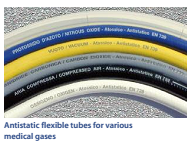 